Воскресенье, 30 Апреля 2017 				   		                                     Sunday, April 30 of 2017Турнир Открытия Юбилейного Гольф Сезона / Anniversary Golf Season Opening TournamentЗаявка /Application(Принимается до 26.04.17, прием заявок прекращается в 12.00 / please return before 12 p.m. 26.04.2017)Формат/Format: Парный Скрэмбл 18 Лунок (с учетом гандикапов) / 2 Players Scramble 18 holes (with HCP)Время одновременного старта: 11.00 / Shot-gun start at 11.00 a.m.Специальный приз за hole-in-one – электромобиль Garia! Garia golf-buggy as the hole-in-one special prize!Максимальный гандикап для мужчин – 36, для женщин – 36. Max HCP: Men – 36; Ladies – 36.В случае превышения значения гандикапа при подсчете результатов будет учитываться указанный выше. In case of higher HCP the above figure shall be applied.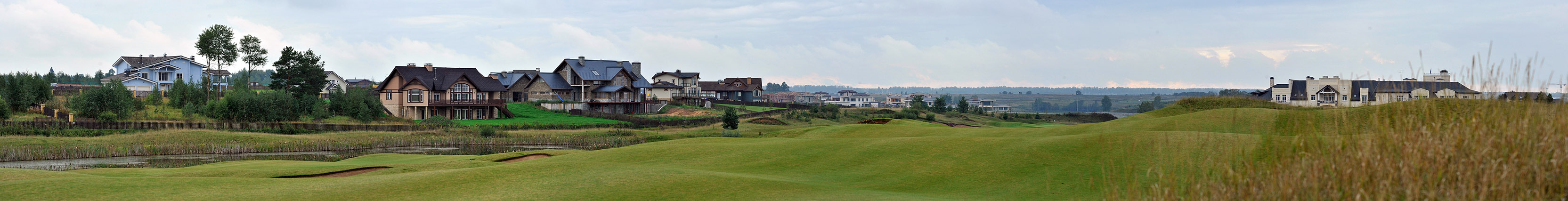 Примечания:Члены Клуба пользуются безусловным приоритетом при удовлетворении заявокСтоимость участия (включает игру и вечернюю развлекательную программу):Члены Завидово PGA National и МГГК (держатели карт альянса клубов) – 4 000 руб. Гости Клуба – 12 000 руб.Стоимость участия в вечерней программе (без турнира): Взрослые – 3 000 руб. Дети до 14 лет – 1 000 руб.Специальная скидка 10% на проживание в Radisson Resort & Residence ZavidovoЗаявки согласуются по мере поступления, с приоритетом для заявок, поступивших ранее другихГольф-кары бронируются заранее, с приоритетом для заявок, поступивших ранее другихИгрок несет персональную ответственность за точность сведений относительно своего гандикапаКлуб вправе отказать в удовлетворении заявки без объяснения причинNotes:Priority is given to Members of Zavidovo PGA National and MCGC (club alliance cards holders)Registration fee (including play and evening entertainment program):Members of Zavidovo PGA National and MCGC- 4 000 Rub; Guests - 12 000 RubThe cost of participation in the evening program (without tournament):Adults - 3 000 Rub. Children under 14 years old - 1,000 RubSpecial discount 10% for accommodation at Radisson Resort & Residence Zavidovo Applications are satisfied on first come first served basisGolf Carts are satisfied on first come first served basisThe player is personally responsible for the accuracy of the information on his/her handicapThe club has the right to refuse application without explanationgolf@zavidovo-golf.ruТ: +7 495 58 79 00; +7 48242 49 8 38ФИО/Full NameТелефон/TelephoneE-mailДата заявки/Application DateЗначение точного гандикапа/ Exact HCPПодпись\Signature